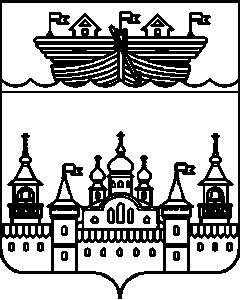 ГЛАВА МЕСТНОГО САМОУПРАВЛЕНИЯНЕСТИАРСКОГО СЕЛЬСОВЕТАВОСКРЕСЕНСКОГО МУНИЦИПАЛЬНОГО РАЙОНАНИЖЕГОРОДСКОЙ ОБЛАСТИРАСПОРЯЖЕНИЕО назначении ответственного лицаВ соответствии со статьей 15 Федерального закона от 25.12.2008 года №273-ФЗ «О противодействии коррупции» сведения о применении к лицу взыскания в виде увольнения в связи с утратой доверия за совершение коррупционных правонарушений подлежат к включению в реестр лиц, уволенных в связи с утратой доверия, утверждённого постановлением Правительства Российской Федерации от 05.03.228:1.Назначить ответственным лицом за направление сведений подлежащих включению в Реестр (исключению из Реестра) в уполномоченный государственный орган субъекта Российской Федерации-главу администрации Нестиарского сельсовета Воскресенского муниципального района Нижегородской области Хомова Василия Валентиновича.2.Обнародовать настоящее распоряжение на информационном стенде администрации и разместить  на официальном сайде администрации Воскресенского муниципального района Нижегородской области.        3.Контроль за исполнением данного распоряжения оставляю за собой.4.Настоящее распоряжение вступает в силу со дня обнародования.Глава местного самоуправления				Е.П.Чибисова 26 апреля  2021 года№ 2-р